PALM GRADUATE STUDENT FINANCIAL NEEDS APPLICATION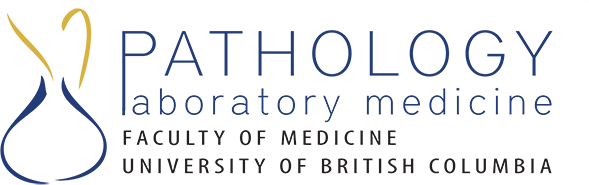 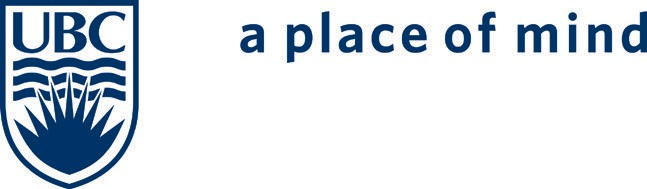 STUDENT NAME			DATE OF ENTRY TO GRADUATE STUDIES		PROGRAM		       SUPERVISOR		                                                             Please answer the following questions below to have your eligibility for the PALM Financial Need Bursary taken into consideration.Do you currently hold a competitive scholarship, including a Canada Graduate Scholarship (CGS-M or CGS-D), Vanier Scholarship, Four-Year Fellowship (4YF), or other government or UBC-based scholarships? Please check all that apply: CGS-M  CGS-D Vanier 4YF Other (please specify the award and $/yr) _______________________ No, I currently do not hold a competitive scholarshipDoes the total of your annual scholarship support (if any) and the stipend provided by your research supervisor total a minimum of $26,000 per year? Yes NoIf no, please specify _______________________Do you identify as an international student and pay international tuition fees? Yes NoAre you currently a single parent or the sole financial earner of a household who supports a child or children?  Yes No Other (please specify) _______________________What are your current living arrangements? Are you living with: A Roommate or Partner At Parent’s or Family Member’s Home In Subsidized Housing (e.g., UBC student housing) Other (please specify) _______________________What are your monthly living expenses (e.g., housing, food, tuition, etc.)? Please provide a breakdown belowHousing: ____________________________________________________Food: _______________________________________________________Tuition: ______________________________________________________Other (please specify): _______________________________________________________________________________________________________Have you contacted UBC Enrollment Services to apply for an Emergency Bursary (EB) and/or the Graduate Student Society to apply for the Graduate Student Financial Aid (GSFA) Fund? Yes (EB) Yes (GSFA fund)If yes, are you currently receiving the EB  and/or GSFA ? No (neither of the bursaries - please specify why)  ________________________________________________________________________________________________________________________________________________________________________________________________________Please provide any additional information about your financial need below.____________________________________________________________________________________________________________________________________________________________________________________________________________________________________________________________________________________________________________________________________________________________________________________________________________________________________________________________________________________________________________________________________________________________________________________________________________________________________________________________________________________________________________________________________________________________________________________________________________________________________________________________________________________________________________________________________________________________________________________________________________________________________________________________________________________________________________________________________________Applicant’s Declaration and Authorization: I hereby certify that the foregoing information is a true, complete, and accurate statement of my financial status. I understand I may be required to supply additional documentation if this application is successful and if I am requested to do so. This application and all supporting documents will be retained in the PALM records. I authorize PALM to contact the sources of my supplementary documentation to verify the information. If any information I have provided is found to be intentionally falsified, I understand I may become permanently ineligible to apply for or receive any future PALM awards and may be asked to pay back the PALM bursary. SIGNATURE (OR INITIALS) OF APPLICANT	DATE